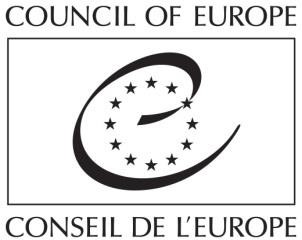 Programme des meilleures pratiques pour la promotion de l'intégrité dans l’éducationFORMULAIRE DE CANDIDATURE(ANNEXE 1)Partie I: CANDIDATPartie I: CANDIDATReprésentant ►Titre/Position ►Nom de l’institution/ Syndicat d’étudiants ►Adresse e-mail ►DETAILS DE LA MEILLEURE PRATIQUEDETAILS DE LA MEILLEURE PRATIQUETitre de la Pratique ►Institution ►Pays ►Langue(s) ►Site web (si disponible) ►CATEGORIE DE MEILLEURE PRATIQUE (si votre demande relève de plusieurs catégories, veuillez choisir UNE catégorie qui convient le mieux)CATEGORIE DE MEILLEURE PRATIQUE (si votre demande relève de plusieurs catégories, veuillez choisir UNE catégorie qui convient le mieux)Enseignement et apprentissage ►Politique ►Procédures ►Communication ►Gouvernance/Structures ►Formation ►GROUPE(S) CIBLE(S)GROUPE(S) CIBLE(S)Personnel enseignant/académique ►Personnel administratif ►Etudiants ►Autre (veuillez préciser) ►NIVEAU DE MISE EN ŒUVRENIVEAU DE MISE EN ŒUVREInstitutionnel ►Facultés/Programmes individuels (par exemple, les sciences biologiques) ►Salles de classe individuelles ►Autre (veuillez préciser) ►Partie II: LA PRATIQUEPartie II: LA PRATIQUEDescription de la pratique - courteDécrivez/résumez la pratique en une phrase ▼Description de la pratique - courteDécrivez/résumez la pratique en une phrase ▼Description de la pratique - Longue (250 mots maximum)Résumez la pratique. Veillez à indiquer ce qu'elle est, ses principales activités/composantes, le problème/la question/le défi qu'elle aborde et la population qu'elle touche. ▼Description de la pratique - Longue (250 mots maximum)Résumez la pratique. Veillez à indiquer ce qu'elle est, ses principales activités/composantes, le problème/la question/le défi qu'elle aborde et la population qu'elle touche. ▼Explication du problème (500 mots maximum)Quel était le problème/la difficulté/le défi qui existait avant la mise en œuvre de la pratique ? Quelles sont les causes connues du problème, quel a été l'impact du problème sur la communauté de l'enseignement supérieur et sur qui, dans la communauté de l'enseignement supérieur, a-t-il eu un impact ? ▼Explication du problème (500 mots maximum)Quel était le problème/la difficulté/le défi qui existait avant la mise en œuvre de la pratique ? Quelles sont les causes connues du problème, quel a été l'impact du problème sur la communauté de l'enseignement supérieur et sur qui, dans la communauté de l'enseignement supérieur, a-t-il eu un impact ? ▼Fondement conceptuel (500 mots maximum)Quelles recherches ou quels cadres théoriques ont été pris en compte pour créer cette pratique ? Comment les valeurs du Centre international pour l'intégrité académique (ICAI) (honnêteté, équité, respect, responsabilité, fiabilité et courage) ont-elles été intégrées dans la pratique ?▼Fondement conceptuel (500 mots maximum)Quelles recherches ou quels cadres théoriques ont été pris en compte pour créer cette pratique ? Comment les valeurs du Centre international pour l'intégrité académique (ICAI) (honnêteté, équité, respect, responsabilité, fiabilité et courage) ont-elles été intégrées dans la pratique ?▼Activités principales (500 mots maximum)Décrivez brièvement les principales activités de la pratique, en vous référant à des échéanciers le cas échéant. ▼Activités principales (500 mots maximum)Décrivez brièvement les principales activités de la pratique, en vous référant à des échéanciers le cas échéant. ▼Nombre de personnes touchées par la pratique Si disponible, indiquez un pourcentage de la population cible totale▼Nombre de personnes touchées par la pratique Si disponible, indiquez un pourcentage de la population cible totale▼Implication des parties prenantes (250 mots maximum)Indiquez les rôles institutionnels (par exemple, bibliothécaire, étudiant, instructeur) des personnes impliquées dans la conception et la mise en œuvre de la pratique. Décrivez brièvement comment chaque rôle a contribué à la meilleure pratique. ▼Implication des parties prenantes (250 mots maximum)Indiquez les rôles institutionnels (par exemple, bibliothécaire, étudiant, instructeur) des personnes impliquées dans la conception et la mise en œuvre de la pratique. Décrivez brièvement comment chaque rôle a contribué à la meilleure pratique. ▼Coût de la pratiqueIndiquez le coût approximatif de la mise en œuvre de la pratique. Indiquez la provenance des fonds. ▼Coût de la pratiqueIndiquez le coût approximatif de la mise en œuvre de la pratique. Indiquez la provenance des fonds. ▼Impact initial et évaluation (500 mots maximum)Indiquez l'impact initial de la pratique - quels changements en ont résulté et pour qui ? Décrivez comment la pratique/les résultats/l'impact sont évalués, le cas échéant. Si des résultats d'évaluation sont disponibles, résumez-les et/ou fournissez les références si des résultats publiés sont disponibles. Le cas échéant, joignez tout document/lien étayant les résultats et l'efficacité de la pratique. ▼Impact initial et évaluation (500 mots maximum)Indiquez l'impact initial de la pratique - quels changements en ont résulté et pour qui ? Décrivez comment la pratique/les résultats/l'impact sont évalués, le cas échéant. Si des résultats d'évaluation sont disponibles, résumez-les et/ou fournissez les références si des résultats publiés sont disponibles. Le cas échéant, joignez tout document/lien étayant les résultats et l'efficacité de la pratique. ▼Reproductibilité (250 mots maximum)Décrivez brièvement si/comment cette pratique peut être mise en œuvre dans un autre contexte (dans un autre pays ou établissement d'enseignement supérieur) ▼Reproductibilité (250 mots maximum)Décrivez brièvement si/comment cette pratique peut être mise en œuvre dans un autre contexte (dans un autre pays ou établissement d'enseignement supérieur) ▼